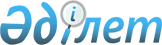 О некоторых вопросах закрытого акционерного общества "Продовольственная контрактная корпорация"
					
			Утративший силу
			
			
		
					Постановление Правительства Республики Казахстан от 17 сентября 1999 года N 1404. Утратило силу - постановлением Правительства РК от 28 февраля 2001 г. N 290 ~P010290

      Правительство Республики Казахстан постановляет: 

      1. Министерству сельского хозяйства Республики Казахстан в установленном законодательством порядке: 

      утвердить Совет директоров закрытого акционерного общества "Продовольственная контрактная корпорация" в следующем составе: 

      Смагулов Кайрат Молдрахманович - первый заместитель Руководителя Канцелярии Премьер-Министра Республики Казахстан, председатель; 

      Мырзахметов Аскар Исабекович - вице-Министр сельского хозяйства Республики Казахстан; 

      Жамишев Болат Бидахметович - вице-Министр финансов Республики Казахстан; 

      Смагулов Нурлан Эркебуланович - председатель Правления закрытого акционерного общества "Продовольственная контрактная корпорация"; 

      Бозумбаев Канат Алдабергенович - вице-Министр энергетики, индустрии и торговли Республики Казахстан. 

      Сноска. Пункт 1 - с изменениями, внесенными постановлением Правительства РК от 18 июля 2000 года N 1083 P001083_ . 

      2. Комитету государственного имущества и приватизации Министерства финансов Республики Казахстан все свои ранее принятые акты по вопросам закрытого акционерного общества "Продовольственная контрактная корпорация" привести в соответствие с настоящим постановлением. 

     3. Подпункт 3) пункта 1 постановления Правительства Республики Казахстан от 26 марта 1999 года № 308 P990308_ "Отдельные вопросы некоторых акционерных обществ" (САПП Республики Казахстан, 1999 г., № 10, ст.92) признать утратившим силу. 

      4. Настоящее постановление вступает в силу со дня подписания. 

 

     Премьер-Министр  Республики Казахстан         

     (Специалисты: Склярова И.В.,                   Кушенова Д.С.)
					© 2012. РГП на ПХВ «Институт законодательства и правовой информации Республики Казахстан» Министерства юстиции Республики Казахстан
				